Итоги работы контрольно-счётного отдела муниципального образования «Можгинский район» за 2 квартал 2016 года.Контрольная деятельность.С 04.04.2016г. по 16.05.2016 года проведена выездная плановая комплексная ревизия финансово-хозяйственной деятельности учреждений культуры, подведомственных Управлению культуры, спорта и молодежи Администрации муниципального образования «Можгинский район» (далее- Управление культуры) за 2014-2015 годы, 1 квартал 2016 года. В ходе проверки выявлены финансовые нарушения на сумму 102,7 тыс. руб.; нефинансовые нарушения на сумму 291,7 тыс. рублей; имеются замечания по учету и ведению кассовых операций; не заключены в 2015 году трудовые договоры с 11 работниками, работающими по внутреннему совместительству; при изменениях условий труда работников не во все трудовые договоры внесены изменения; не соблюдены договорные обязательства в части оплаты, выявлено 8 случаев; аудитом в сфере закупок выявлено: в планах-графиках в отношении каждой закупки не отражен идентификационный код закупки, который формируется с использованием кода бюджетной классификации, определенного в соответствии с бюджетным законодательством Российской Федерации; не в полном объеме прикладываются первичные учетные документы, регламентированные муниципальными контрактами; в контрактах (договорах) не указывается, что цена контракта является твердой и определяется на весь срок исполнения контракта; нарушены сроки заключения муниципальных контрактов со сроками размещения на официальном сайте планов-графиков по 1 договору; имеются некоторые замечания по заполнению путевых листов. Акт ревизии направлен главе Администрации муниципального образования «Можгинский район» для принятия мер по выявленным, в ходе контрольного мероприятия, фактам нарушений и замечаний. Начальнику Управления культуры, спорта и молодежи направлено представление по акту ревизии и предложено принять меры по устранению выявленных нарушений и замечаний в срок до 16 июня 2016. Представление на контроле. С 17.05.2016г. по 10.06.2016 года проведена плановая комплексная ревизия исполнения бюджета муниципального образования «Пычасское» за период с 01.07.2014г. по 31.05.2016г. В ходе проверки выявлены: финансовые нарушения   на сумму 6 175,26 рублей; нефинансовые нарушения  на сумму 22 120,0 рублей. Иные нарушения бюджетного законодательства:  не внесены изменения в штатное расписание; не соблюдены договорные обязательства в части оплаты, выявлено 10 случаев; в нарушение статьи 113 ТК РФ в 2014 году нет письменного согласия водителя на привлечение его к работе в выходные дни; с июля по декабрь 2014 годы не организован предрейсовый медицинский осмотр водителя. Аудитом в сфере закупок выявлено: в планах-графиках не верно заполняется графа: годовой объем закупок у единственного поставщика (подрядчика, исполнителя) в соответствии с п.4 ч.1 ст. 93 Закона № 44-ФЗ;  осуществлялись расходы без размещения их на официальном сайте в плане-графике за 2014 году на сумму 8,8 тыс.руб., в 2015 году - 38,9 тыс. руб.;  в содержании пяти договоров отсутствует  указание на  законодательство, при заключении  договора;  не соблюдены требования, установленные ч.2 ст.34 Закона № 44-ФЗ - 3 случая. Главе муниципального образования «Пычасское» направлено представление по акту проверки и предложено принять меры к устранению выявленных нарушений и замечаний в срок до 08 июля 2016. Информация по устранению нарушений и замечаний представлена в контрольно-счетный отдел 30.06.2016г. Представление снято с контроля.  С 17.05.2016г. по 10.06.2016 года проведена плановая комплексная ревизия исполнения бюджета муниципального образования «Кватчинское» за период с 01.06.2013г. по 31.05.2016г. В ходе проверки выявлены: финансовые нарушения не выявлены; нефинансовые нарушения на сумму 39 495,67 рублей. Иные нарушения бюджетного законодательства: водителю начисляется и выплачивается надбавка в размере 25% от оклада, трудовым договором и распоряжением главы размер и вид выплаты не установлен; в ходе проверки договорных обязательств выявлены нарушения: в части исполнения сроков поставки (оказания услуг) 2 случая; в части оплаты -11 случаев; не оприходован своевременно металлолом от списания автомобиля. Аудитом в сфере закупок выявлено: совокупный объем закупок, планируемых в 2014 году в плане-графике завышен; в нарушение подпункта 2а пункта 5 Приказа №182/7н в плане-графике на 2016 год в столбце 1 отсутствуют коды вида расходов (КВР), детализированных до уровня подгруппы и элемента  КВР;  размещение заказа в план-график размещено позднее, чем за десять дней до даты заключения муниципального контракта (договора) – 2 случая; фактически расходы производятся по другому  КБК, чем запланированы   в плане-графике– 1 случай; заключены без внесения изменений в план-график контракты– 6 случаев; выявлены 4 случая нарушения части 2 статьи 34 Федерального закона № 44-ФЗ; в содержании пяти договоров отсутствует  указание на  законодательство, при заключении  договора;     акты выполненных работ приняты к учету ранее, чем заключен договор (1 случай); по договору были оказаны услуги, ранее чем вступил в силу договор (2 случая). Главе муниципального образования «Кватчинское» направлено представление по акту проверки и предложено принять меры к устранению выявленных нарушений и замечаний в срок до 08 июля 2016 года. Информация по устранению нарушений и замечаний представлена в контрольно-счетный отдел 30.06.2016г. Представление снято с контроля.  Председатель контрольно-счетного отдела Т.А. ПантелееваКОНТРОЛЬНО-СЧЕТНЫЙ ОТДЕЛ
МУНИЦИПАЛЬНОГО ОБРАЗОВАНИЯ «МОЖГИНСКИЙ РАЙОН»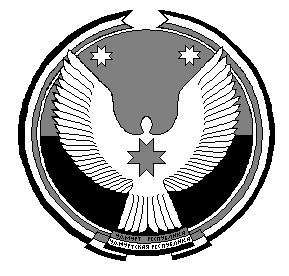 «МОЖГА  ЁРОС»МУНИЦИПАЛ  КЫЛДЫТЭЛЭН ЭСКЕРОНЪЯНО ЛЫДЪЯНЪЯ  ЁЗЭТЭЗ